KOYULHİSAR ANADOLU İMAM HATİP LİSESİ 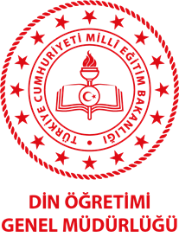 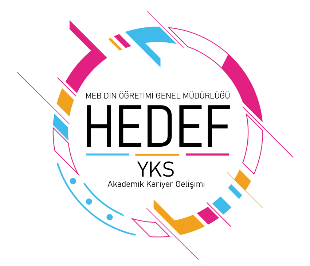 2023/2024 EĞİTİM ÖĞRETİM YILI HEDEF 2024 YKS ÜNİVERSİTE HAZIRLIK PROGRAMI YILLIK EYLEM PLANI               EYLÜL Okuldaki "Hedef YKS  " koordinatörünün, kurum mebbis bilgileriyle sisteme kaydının yapılması.

Bu işlemden sonra koordinatörün KTS'ye kendi mebbis bilgileri ile girişinin ve devamında; süreç takibinin koordinatör tarafından sağlanması.11 ve 12. sınıf öğrencilerine yönelik  2023-2024  üniversite hazırlık programının hazırlanmasıOkul akademik takip komisyonunun (Her zümre dahil edilerek)  oluşturulması.KTS'ye Veri Girişinin Yapılması
a.Sorumlu koordinatörün Mebbis bilgileriyle sisteme giriş kaydının yapılması.
b. KTS'de belirtilen aylık hedeflerin uygulanması ve ay sonunda sisteme rapor girişinin yapılması.Hedef YKS Okul  koordinatörünün Hedef YKS 2023 Faaliyet sunusunu (http://dinogretimi.meb.gov.tr/Akademik.aspx) linkten indirip  okul öğretmenlerine  faaliyet sunusunun gerçekleştirilmesi.        EKİMOkul akademik takip komisyonu tarafından "2023-2024 Üniversite Hazırlık Programı Yıllık Eylem Planı"nın oluşturması.Hedef YKS 2023-2024 üniversite hazırlık programının tanıtım çalışmalarının yapılması.
a. Öğretmen bilgilendirme çalışması.
b. Öğrenci bilgilendirme çalışması.
c. Veli bilgilendirme çalışması.Ekim ayı itibariyle DYK'ya başvuran öğrenci sayılarının sisteme girişinin yapılması.DYK'dan sorumlu müdür yardımcısı tarafından "Hedef YKS " klasörü oluşturularak aşağıda belirtilen dosyaların tutulmasının sağlanması.
a. Okul tarafından hazırlanan üniversite hazırlık programı eylem planını
b. DYK kapsamında açılmış derslere ait kurs planları
c. DYK'na başvuran öğrenci listesi, kurs açılan sınıf listeleri ve görev yapan öğretmen listesi.Üniversite Hazırlık Programıyla İlgili 
Afiş Broşür, Sosyal medya  Çalışmalarının GerçekleştirilmesiAkademik Takip Komisyon kararlarının dogmhedef@gmail.com adresine gönderilmesi       KASIMÖngörülen ara dönem kamp programının planlanması ve imkanlar dahilinde uygulanması.Birinci dönem ara tatili, 13 Kasım 2023 Pazartesi başlayacak ve 17 Kasım 2023 Cuma sona erecek."Öğrenci Koçluğu" çalışması yürüten öğretmenlerden, "Öğrenci Koçluk Değerlendirme Dosyasının alınması.Okulunuzda yürütülen üniversite hazırlık programıyla ilgili, 
veli bilgilendirme çalışmasının  yapılması.DYK çalışmalarının değerlendirileceği sınav takviminin oluşturulması.
a. "Performans Değerlendirme Sınavının uygulanması ve değerlendirilmesi.
b. Bir eğitim öğretim yılında en az 4 sefer TYT-AYT performans değerlendirme çalışmasının yapılması.
c. 2020 ve 2023 sek Öğretim Kurumları Sınavının (YKS) 12. sınıflara uygulanması.Mesleki rehberlik bağlamında, okul rehberlik servisi koordinesinde farklı mesleklere sahip kişilerin öğrencilerle buluşturulması.12. sınıf öğrencilerinin yorum ve muhakeme gücünü artırması amacıyla meslek derslerinde MEB Din Öğretimi Genel Müdürlüğü tarafından hazırlanan meslek dersleri çoktan seçmeli sorularının öğrencilere test şeklinde verilerek "Meslek Dersleri Soru Çözüm Saati" uygulamasının gerçekleştirilmesi.                ARALIKOkul rehberlik servisi tarafından, DYK'ya katılan öğrencilere yönelik devamsızlık ve üniversite hedefinden uzaklaşma riski taşıyan öğrencilerin tespit edilmesi. Bu öğrencilerin aileleri ile irtibata geçilerek gerekli eylem planının hazırlanması ve uygulanması.DYK'dan sorumlu müdür yardımcısı tarafından HEDEF YKS  klasörü oluşturularak aşağıda belirtilen dosyaların tutulmasının sağlanması."Mesleki Rehberlik"  çalışmaları doğrultusunda 
üniversite tanıtımları, alan bilgilendirme faaliyetlerinin gerçekleştirilmesi.2021-2023 Yüksek Öğretim Kurumları Sınavında (YKS) başarılı olmuş öğrenci/öğrencilerin sınava hazırlanan öğrencilerle buluşturulması.
a. Okulunuzda veya  ilinizde derece elde etmiş öğrencilerin okula davet edilerek öğrencilerle buluşturulması."Performans Değerlendirme Sınavının uygulanması ve değerlendirilmesi.DYK' katılan öğrencilere ve bu kurslarda görev alan öğretmenlere yönelik motivasyon amaçlı gezi, seminer vb. etkinliklerin okul müdürlüğü tarafından planlanması ve  uygulanması.       OCAKAra dönem kamp programının belirlenmesi, öğretmen, öğrenci ve velilere duyurulması.Yarıyıl Tatili :22 Ocak- 2 Şubat 2024Ders bazlı 1. dönem "Performans Değerlendirme Sınavının " UygulanmasıSınava yönelik, istatistik çalışmaların gerçekleştirilmesi.( Analizler, ağırlıklı ortalamaları, net ortalaması grafiği.)Mesleki rehberlik kapsamında, üniversite gezileri, kariyer buluşmaları, Mesleğimde 1 Gün  programlarının gerçekleştirilmesi.11. sınıflara yönelik 2023-2024  Eğitim Öğretim yılında gerçekleştirilecek Üniversite Hazırlık Programının Öğretmen, Öğrenci ve Velilere yüz yüze programlarla tanıtılması.  Hazırlanan Programa özel afişlerin sosyal medya ve okul panolarında  yayınlanmasıYKS’de yer alan derslerin öğretmenleriyle toplantı yapılarak ders bazındaki özel sorunların tespit edilmesi ve gerekli tedbirlerin alınması.2024-MSÜ  Milli Savunma Üniversitesi Askeri Öğrenci Aday Belirleme Sınavına yönelik  rehberlik servisiyle iş birliği yaparak öğrencilerin bilgilendirilmesi ve başvuru yapmalarının sağlanması.        ŞUBATKamp çalışmasının değerlendirilmesi - rapor formatıMesleki rehberlik kapsamında, üniversite gezileri, kariyer buluşmaları, Mesleğimde 1 Gün  programlarının gerçekleştirilmesi.MSÜ (Milli Savunma Üniversitesi’nin) sınavına yönlendirme afiş çalışmalarının yapılması.11. sınıflar için açık liseye geçiş gibi durumlara karşı tedbir alma çalışmaları kapsamında ;

a. Hedef YKS 2024 üniversite hazırlık programının tanıtım çalışmalarının yapılması.
b. Öğretmen bilgilendirme çalışması.
c. Öğrenci bilgilendirme çalışması.
d. Veli bilgilendirme çalışması."Performans Değerlendirme Sınavının uygulanması ve değerlendirilmesi.2024-(YKS)  Yükseköğretim Kurumları Sınavına yönelik  rehberlik servisiyle iş birliği yaparak öğrencilerin bilgilendirilmesi ve başvuru yapmalarının sağlanması.Akademik Takip Komisyon kararlarının dogmhedef@gmail.com adresine gönderilmesi                MART11. sınıflara yönelik 
"Seviye Tespit Sınavı"'nın uygulanmasıNisan ara dönem "Soru Çözüm Kampı’’ programının belirlenmesi; öğretmen, öğrenci ve velilere duyurulması.Mesleki rehberlik kapsamında, tercih danışmanlığı faaliyetlerinin gerçekleştirilmesi.Öğrencilerin moral motivasyon amaçlı seminer veya geziler düzenlenmesi.Din Öğretiminden sorumlu Şube müdürü başkanlığında  İmam Hatip okullarında görev yapan öğretmenlerden   İl bazlı zümre kurulu toplantısının gerçekleştirilmesi.
DYK ve bir üst öğrenime hazırlık çalışmaları kapsamında değerlendirme toplantısının gerçekleştirilmesi. Alınan kararların KTS' ye girilmesi."Performans Değerlendirme Sınavının uygulanması ve değerlendirilmesi.              NİSANÖngörülen ara dönem kamp programının planlanması ve imkanlar dahilinde uygulanması.2.Ara Tatil 8 Nisan 2024 Pazartesi ile 12 Nisan 2024 Cuma"Performans Değerlendirme Sınavı nın uygulanması ve değerlendirilmesi.Mesleki gelişim seminerleri kapsamında;                        Üniversite tanıtım gezilerinin gerçekleştirilmesi.                       Farklı meslek gruplarından yetkin kişilerin öğrencilerin alanları    (Say-Eşit Ağırlık- Sözel) doğrultusunda  buluşturulması.KTS'de belirtilen aylık hedeflerin uygulanması ve ay sonunda sisteme rapor girişinin yapılması.       MAYISSınav Kaygısı, Sınav Stratejileri, Motivasyon... v.b konularda seminerlerin gerçekleştirilmesi.Öngörülen yaz kamp programının planlanması. (11. sınıftan 12. sınıfa geçeceklere  yönelik )Öğrenci Koçluğuyla ilgili Çalışmaların Planlanması (11. sınıftan 12. sınıfa geçeceklere  yönelik )Seviye Tespit Sınavının Uygulanması (11. sınıftan 12. sınıfa geçeceklere  yönelik )Okul tanıtımı
Afiş Broşür, Sosyal medya  Çalışmalarının Gerçekleştirilmesi(11. sınıftan 12. sınıfa geçeceklere  yönelik )        HAZİRANÖngörülen yaz kamp programının öğretmen, öğrenci ve velilere yüz yüze programlarla  duyurulması (11. sınıftan 12. sınıfa geçeceklere  yönelik )Hazırlanan kamp programıyla ilgili görsellerin okul panoları ve sosyal medya hesaplarında yayınlanması.Öğrenci Koçluğuyla ilgili çalışmaların; öğretmen, öğrenci ve velilere duyurulması  (11. sınıftan 12. sınıfa geçeceklere  yönelik )Akademik Takip Komisyon kararlarının dogmhedef@gmail.com adresine gönderilmesiKTS'de belirtilen aylık hedeflerin uygulanması ve ay sonunda sisteme rapor girişinin yapılması.